1.  For a number to be in scientific notation, the first factor must be		__________ and the second factor must be __________.2.  Write 0.000808909 in scientific notation.						3.  Write 3.456 x 103 in standard form.							4.  Write the product of (5.5 x 10-8)(9 x 109) in scientific notation.			5.  Write the quotient of (8.9 x 10-9)  (2.5 x 10-8) in scientific notation.		6.  Write the quotient of (8 x 105)  (7.9 x 10-8) in scientific notation.		7.  Evaluate the expression and write the answer in scientific notation.		(8 x 10-2)(2 x 109)  (2.3 x 108)8.  Simplify -8.7t + 50 – 8.7 + 32t								9.  Simplify the expression 6(2b + 3) – 5b.						10.  Evaluate 4.3n – 3p for n = -1 and p = -2.						11.  Use d = rt  to find the distance (d) that I traveled in four hours at a speed of 28 miles per hour.  Rate (r) is the speed and time is (t).12.  Evaluate 7n – 2m for n = 5 and m = -3.							1.  Write each expression using a single positive exponent.  a)	x9(x4)			b)	a13  a-9	     c)	f9  f1			d)	(-c)9  (-c)9		2.  Simplify each expression.  Write your answer as a number or a fraction without an exponent.  a)	50		b)	3-3		c)     53	3.  Simplify each expression.  Write your answer using positive exponents only. a)	b-9			b)	d3  d-7	4.  Write each expression using a single positive exponent.  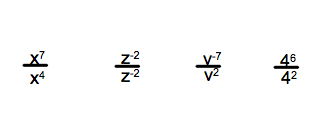 5.  Find the product of each of the following.  Write your answer in scientific notation. a) 	(6 x 103)(15 x 108)	b) 	0.02(19 x 10-5)		6.   Factor completely the following expressions. a)	3x – 24			b)	-18x -45			c)	15 – 10x			d)	3x -6y + 9z			7.  Place the following numbers in order from greatest to least.  a)	4.6 x 103,    4.4 x 103,    4.5 x 104,    43 x 105b)	3.3 x 10-2, 3.4 x 10-6, 3.2 x 10-4, 3.1 x 10-48.  Write an algebraic expression for each of the following word phrases. a)  The difference between 6 and a number	b)  The quotient of a 6 and a number.	c)  The product of 6 and a number.			d)  Six less than a number.				e)  The sum of 6 and a number.			9.  How many times bigger is 2.4 x 10-3 than 4.2 x 10-7?1.  Solve the following algebraic equations.  Make sure you use the method you have been taught in class.  a)	x -9 = 17					b.  	5d = -15c)	 = -11					d.  	y +19 = -7e)	x – (-8) = 18				f)	y + (-9) = 12Write and solve an equation for each problem.1.  A mason is laying a brick foundation 72 inches wide.  Each brick is 6 inches wide.  How many bricks will the mason need across the width of the foundation?2.  The music boosters sell 322 music buttons and raise $483 for the music department.  How much does each button cost?